ПОУ Саратовская ОТШ ДОСААФ РоссииПоложение об аттестационной комиссии педагогических работников  (для установления соответствия занимаемой должности) 1. Общие положения1.1.Настоящее Положение   разработано в соответствии с  Федеральным Законом от 29.12.2012 № 273  «Об образовании в Российской Федерации», приказом Министерства здравоохранения и социального развития Российской Федерации от 26.08.2010 № 761н «Об утверждении единого квалификационного справочника должностей руководителей, специалистов и служащих, раздел «Квалификационные характеристики должностей работников образования», приказом Министерства здравоохранения и социального развития Российской Федерации (Минздравсоцразвития России) от 31 мая 2011  N 448н  «О внесении изменения в Единый квалификационный справочник должностей руководителей, специалистов и служащих, раздел «Квалификационные характеристики должностей работников образования», приказом Министерства образования и науки Российской Федерации от 7 апреля 2014 г. № 276 «Об утверждении порядка проведения аттестации педагогических работников организаций, осуществляющих образовательную деятельность», Уставом Саратовской ОТШ (далее – Учреждение).1.2.Настоящее Положение регламентирует порядок деятельности аттестационной комиссии по аттестации педагогических работников Учреждения (далее - комиссия).1.3. Целью комиссии является проведение аттестации педагогических работников Учреждения, для подтверждения соответствия педагогических работников занимаемым ими должностям на основе оценки их профессиональной деятельности. 1.4. Основными принципами работы комиссии являются коллегиальность, гласность, открытость, компетентность, объективность, соблюдение норм профессиональной этики, недопустимость дискриминации при проведении аттестации.1.5. Комиссия в своей работе руководствуется законодательством Российской Федерации и настоящим Положением.2. Основные задачи комиссииОсновными задачами комиссии являются:- проведение аттестации педагогических работников  с целью подтверждения соответствия занимаемой должности; - стимулирование целенаправленного, непрерывного повышения уровня квалификации педагогических работников, их методологической культуры, личностного профессионального роста, использования ими современных педагогических технологий;- определения необходимости повышения квалификации педагогических работников;- повышение эффективности и качества педагогической деятельности;- выявление перспектив использования потенциальных возможностей педагогических работников;- учет требований государственных образовательных стандартов, примерных программ.3. Состав комиссии	3.1. Аттестационная комиссия создается сроком на один год приказом начальника. В состав комиссии входят: председатель комиссии (руководитель учреждения), секретарь (специалист по кадрам) и члены комиссии  (работники Учреждения, представители учредителя и общественных организаций). 3.2. Председатель аттестационной комиссии:-  проводит заседания аттестационной комиссии;- распределяет обязанности между членами аттестационной комиссии;- определяет по согласованию с членами комиссии порядок рассмотрения вопросов;- ведет личный прием работников, проходящих аттестацию, организует работу членов аттестационной комиссии по рассмотрению предложений, заявлений и жалоб аттестуемых работников;- осуществляет другие обязанности  в пределах своих полномочий.3.3. Секретарь  аттестационной комиссии:- ежегодно готовит список работников, подлежащих аттестации (Приложение № 1 к настоящему Положению);- составляет график проведения аттестации (Приложение № 2 к настоящему Положению);- готовит представление на аттестуемых работников для внесения в аттестационную комиссию:  Ф.И.О.; наименование должности на дату проведения аттестации; дата заключения по этой должности трудового договора; уровень образования и (или) квалификации по специальности или направлению подготовки; информация о получении дополнительного профессионального образования по профилю педагогической деятельности; результаты предыдущих аттестаций (в случае их проведения); мотивированная всесторонняя и объективная оценка профессиональных, деловых качеств, результатов профессиональной деятельности педагогического работника по выполнению трудовых обязанностей, возложенных на него трудовым договором  (Приложение № 3 к настоящему Положению);- знакомит педагогических работников с приказом о проведении аттестации, который содержит список работников, подлежащих аттестации, график проведения аттестации, под роспись не позднее 30 календарных дней до дня проведения их аттестации по графику;- знакомит педагогического работника с представлением под роспись не позднее, чем за 30 календарных дней до дня проведения аттестации. После ознакомления с представлением педагогический работник по желанию может представить в аттестационную комиссию дополнительные сведения, характеризующие его профессиональную деятельность за период с даты предыдущей аттестации (при первичной аттестации – с даты поступления на работу). При отказе педагогического работника от ознакомления с представлением составляется акт, который подписывается директором и лицам (не менее двух) в присутствии которых составлен акт;- ведёт протоколы на заседаниях аттестационной комиссии (Приложение № 4 к настоящему Положению); - оформляет выписку из протокола на каждого аттестованного педагогического работника;- осуществляет другие полномочия, порученные ему Председателем комиссии.Место нахождения комиссии – по месту Учреждения.3.4. Состав комиссии формируются таким образом, чтобы была исключена возможность конфликта интересов, который мог бы повлиять на принимаемые комиссией решения.4. Работа аттестационной комиссии4.1. Аттестация в целях подтверждения соответствия педагогических работников занимаемой должности проводится один раз в 5 лет на основе оценки их профессиональной деятельности.4.2.Аттестация на подтверждение права занятия соответствующей должности для педагогических работников является обязательной. 4.3. Аттестации не подлежат:4.3.1. педагогические работники, проработавшие в занимаемой должности менее двух лет;4.3.2. беременные женщины;4.3.3 женщины, находящиеся в отпуске по беременности и родам;4.3.4.педагогические работники, находящиеся в отпуске по уходу за ребенком до достижения им возраста трех лет;4.3.5. педагогические работники, отсутствующие на рабочем месте более четырех месяцев подряд в связи с заболеванием;4.3.6. педагогические работники, имеющие квалификационные категории.Аттестация педагогических работников, указанных в пп. 4.3.2, 4.3.3 возможна не ранее чем через два года после их выхода из указанных отпусков.Аттестация педагогических работников, указанных в п. 4.3.5 возможна не ранее чем через год после их выхода на работу.4.4. Аттестация проводится на заседании аттестационной комиссии с участием педагогического работника.4.5. Заседание комиссии считается правомочным, если на нем присутствуют не менее двух третей ее членов от общего числа членов аттестационной комиссии.4.6.  В случае отсутствия педагогического работника в день проведения аттестации на заседании аттестационной комиссии по уважительным причинам, его аттестация переносится на другую дату, и в график аттестации вносятся соответствующие изменения, о чем работник знакомится под роспись не менее чем за 30 календарных дней до новой даты проведения его аттестации.4.7. При неявке педагогического работника на заседание аттестационной комиссии без уважительной причины аттестационная комиссия проводит аттестацию в его отсутствии.4.8. Аттестационная комиссия рассматривает представление, дополнительные сведения, представленные педагогическим работником, характеризующие его профессиональную деятельность (в случае их представления).4.9. По результатам аттестации педагогического работника аттестационная комиссия принимает одно из следующих решений:- соответствует занимаемой должности (указывается должность педагогического работника);- не соответствует занимаемой должности (указывается должность педагогического работника). 4.10. Решение принимается аттестационной комиссией в отсутствии аттестуемого педагогического работника открытым голосованием большинством голосов членов аттестационной комиссии, присутствующих на заседании. При равенстве голосов решение считается принятым в пользу аттестуемого.4.11. При прохождении аттестации педагогический работник, являющийся членом аттестационной комиссии, не участвует в голосовании по своей кандидатуре.4.12. Результаты аттестации педагогического работника, непосредственно присутствующего на заседании аттестационной комиссии, сообщаются ему после подведения итогов голосования.4.13. Результаты аттестации заносятся в  протокол, который подписывается председателем, секретарем и членами комиссии, принимавшими участие в голосовании. Протокол хранится с представлением, дополнительными сведениями.4.14. На педагогического работника, прошедшего аттестацию, не позднее двух рабочих дней со дня ее проведения секретарем аттестационной комиссии составляется выписка из протокола, содержащая сведения о Ф.И.О. аттестуемого, наименование его должности, дате заседания аттестационной комиссии, результатах голосования, о принятом решении. Выписка из протокола хранится в личном деле педагогического работника (Приложение № 5 к настоящему Положению).4.15. Результаты аттестации педагогический работник вправе обжаловать в соответствии с законодательством Российской Федерации.4.16. Аттестационная комиссия дает рекомендации о возможности назначения на соответствующие должности педагогических работников лиц, не имеющих специальной подготовки или стажа работы, установленных в разделе «Требования к квалификации» раздела «Квалификационные характеристики должностей работников образования» Единого квалификационного справочника должностей руководителей, специалистов и служащих и (или) профессиональным стандартам, но обладающих достаточным практическим опытом и компетентностью, выполняющих качественно и в полном объеме возложенные на них должностные обязанности.5. Права и обязанности членов комиссии5.1. Члены комиссии имеют право:- проводить диагностику результатов деятельности педагогических работников Учреждения; - проводить мониторинг (систему постоянного отслеживания направленной регулярной деятельности) приоритетных направлений аттестации педагогических работников Учреждения;- оказывать консультативные услуги;- изучать опыт работы аттестационных комиссий других регионов, стран, передовые аттестационные технологии с целью их применения. 5.2. Члены комиссии обязаны: - знать законодательство Российской Федерации, нормативные правовые акты по вопросам аттестации педагогических работников, тарифно-квалификационные требования по должностям работников учреждений образования, технологическое обеспечение экспертизы и оценки профессиональной компетентности, вариативные формы и процедуры аттестации педагогических работников;- соблюдать нормы нравственно-этической и профессиональной культуры при работе в комиссии;- вести работу в составе комиссии на безвозмездной основе. 6. Заключительные положения6.1. В случае признания педагогического работника несоответствующим занимаемой должности вследствие недостаточной квалификации трудовой договор с ним может быть расторгнут в соответствии с пунктом 3 части 1 статьи 81 Трудового кодекса Российской Федерации. Увольнение по данному основанию допускается, если невозможно перевести педагогического работника с его письменного согласия на другую имеющуюся у работодателя работу (как вакантную должность или работу, соответствующую квалификации работника, так и на вакантную нижестоящую должность или нижеоплачиваемую работу), которую работник может выполнять с учетом его состояния здоровья (часть 3 статьи 81 Трудового кодекса Российской Федерации).6.2. Положение принимается на заседании педагогического совета и вступает в силу с момента его утверждения начальником  Учреждением в установленном порядке.6.3. Внесения изменений и дополнений в Положение утверждается приказом Учреждения.ВЫПИСКА ИЗ ПРОТОКОЛА1. Фамилия, имя, отчество ______________________________________________________2. Занимаемая  должность на момент аттестации и дата назначения на эту должность __________________________________________________________________________________________________________________________________________________________3. Дата заседания аттестационной комиссии_________________________________________4. Решение аттестационной комиссии __________________________________________________________________________________________________________________________соответствует занимаемой должности (указывается наименование должности); не соответствует занимаемой должности (указывается наименование должности)5. Количественный состав аттестационной комиссии ________________________________На заседании присутствовало ________________________ членов аттестационной комиссииКоличество голосов за ______________________________, против ____________________6. Рекомендации аттестационной комиссии ____________________________________.Выписка верна                                                      Секретарь аттестационной комиссии:                                                         (_______________)                                                                                               Приложение № 3ПРЕДСТАВЛЕНИЕ для проведения аттестации педагогического работника _____________________________________________________________________________________________________________________________________________________________________________________________________________ Ф.И.О.                    для аттестации на соответствие занимаемой должности  по должности _______________________________________________________.Дата рождения аттестуемого ___________________________ (число, месяц, год).Сведения об  образовании аттестуемого:образование _______________________________________________________________ учебное заведение________________________________________________________год окончания _____________________________________________________________ специальность по диплому _________________________________________________;курсы повышения квалификации, дистанционные курсы, стажировка, тренинг, семинар, авторская школа за предшествующие 5 лет (учебное заведение, год окончания, тема, объем в часах) ______________________________________________________________________________________________________________________________________________________________________________________________________________________________________________________________________;профессиональная переподготовка за предшествующие 5 лет (учебное заведение, год окончания, тема, объем в часах)________________________________________________________________________________________________________________;обучение по дополнительным профессиональным образовательным программам (магистратура, аспирантура, докторантура (учебное заведение, год окончания, тема исследования) __________________________________________________________________________________________________________________________________.Поощрения,награды ____________________________________________________________________________________________________________________________________________________Общий трудовой стаж: ____________ лет,Стаж педагогической работы ___________ лет, Стаж в аттестуемой должности __________ лет, Стаж работы в данном учреждении _________ лет.Дата назначения на аттестуемую должность _______________________________Основание назначения: приказ ОУ от _____________________ №______________*Оценка профессиональных и деловых качеств педагогического работника:*Результаты профессиональной деятельности педагогического работника:*Сведения о результатах предыдущей аттестации:  ________________________________________________________________________________________________________________________________________________________________ Подпись руководителя ___________________   ________________________М.П. Ознакомлен: Аттестуемый работник________________			_______________		______________________(дата)						(подпись)		(расшифровка подписи)              *Заполняется руководителем учреждения                                                                                                         Приложение №1                                                                                         УТВЕРЖДАЮ                                                                              Начальник СОТШ                                                                          ДОСААФ России                                                                                            ____________С.В. Щукин                                                                                                                         «______»_____________20___СПИСОК,педагогических работников, подлежащих аттестации на соответствие занимаемой должностив 20____ годуИнспектор ОК               ___________       Гаврюшина Н.А.                                                                                                                                         Приложение № 2                                                   УТВЕРЖДАЮ                                                                              Начальник СОТШ                                                                          ДОСААФ России                                                                                            ____________С.В. Щукин                                                                                                                         «______»_____________20___ГРАФИКпроведения аттестации педагогических работниковна соответствие занимаемой должности2015 – 2019 гг.Инспектор ОК               ___________       Гаврюшина Н.А.                                                                                             Приложение № 4ПРОТОКОЛАТТЕСТАЦИОННОЙ КОМИССИИ № ____                                                                                     «_____»___________20___ г.В соответствии с приказом №_____от «_____»_________20___ года аттестационная комиссия провела аттестацию педагогических работников ____________________________________________________________________ на соответствие занимаемой должности.Рассмотрев результаты аттестации педагогических работников комиссия постановила:_____________________________________________________________соответствует (не соответствует) занимаемой должности ____________________________________________________________;2.Председательаттестационной комиссии   	 ________________         	             /________________/Секретарь                                       ________________                         /________________/аттестационной комиссии   	Членыаттестационной комиссии	________________                        /________________/                                                        ________________                        /________________/                                                        ________________                        /________________/                                                        ________________                       /  _______________ /                                                                                                                ________________/
РАССМОТРЕНО и ПРИНЯТОна заседании педагогического советапротокол №  3 от «16» мая 2016 г.УТВЕРЖДЕНО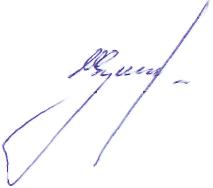 ВВЕДЕНО В ДЕЙСТВИЕ Начальник СОТШ ДОСААФ России ___________________С.В. Щукинприказом № 93 от «18» мая 2016г.                                                  Приложение № 5№ п/пКачестваОценка 123451Ответственность. Своевременное, добросовестное, качественное выполнение заданий руководителя.2Работоспособность. Умение качественно выполнять работу, поведение в условиях больших нагрузок3Коммуникабельность. Корректность, внимательность, гибкость в общении с коллегами и внешним окружением, умение разрешать конфликтные ситуации.4Готовность к труду. Неравнодушное отношение к рабочим ситуациям, желание активно участвовать в работе и влиять на общий результат.5Знание работы. Профессиональная грамотность, практические навыки, знания и информация, используемые при работе.6Лидерский потенциал. Умение организовать и мотивировать работу обучающихся (подчиненных).7Личная инициатива. Готовность и способность решать проблемы по собственной инициативе.8Решительность. Способность к принятию решений и готовность отстаивать свои позиции и намерения                                                                               Средний балл:                                                                               Средний балл:                                                                               Средний балл:№ п/пДолжностные обязанностиОценка 123451234567                                                                               Средний балл:                                                                               Средний балл:                                                                               Средний балл:№ п/пФамилия Имя ОтчествоЗанимаемая должность№ п/пФамилия Имя ОтчествоЗанимаемая должностьДата проведенияДата представления документов